	บันทึกข้อความ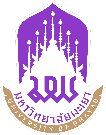 หน่วยงาน	                                     โทร.     ที่   อว	วันที่  เรื่อง  ขออนุมัติเบิกจ่ายเงินโครงการวิจัยจากแหล่งทุนภายนอก งวดที่ ...........เรียน  อธิการบดี		ตามที่ ข้าพเจ้า <ระบุชื่อ/สกุล> หัวหน้าโครงการ/ ที่ปรึกษาโครงการวิจัย เรื่อง <ระบุชื่อโครงการ> ซึ่งได้รับการสนับสนุนทุนจาก <ระบุชื่อแหล่งทุน> เป็นเงินจำนวน <ระบุจำนวนเงิน>บาท มีระยะเวลาการดำเนินโครงการตั้งแต่ <ระบุวันเริ่มต้นสัญญา> ถึงวันที่ <ระบุวันสิ้นสุดสัญญา> ได้นำส่งเงินสนับสนุนโครงการ ฯ งวดที่......... จำนวน <ระบุจำนวนเงินเป็นตัวเลข> บาท (....<ระบุจำนวนเงินเป็นตัวหนังสือ>.......บาท)  เข้าบัญชีมหาวิทยาลัยพะเยา ตามสำเนาใบเสร็จรับเงินเล่มที่...................................... เลขที่.................................... โดย		 หักเป็นค่าบำรุงมหาวิทยาลัยร้อยละ 10  จำนวน................................บาท 		 หักเป็นค่าบำรุงมหาวิทยาลัยตามที่แหล่งทุนกำหนด จำนวน..................บาท (แนบหลักฐาน) หักเป็นค่าดำเนินการของมหาวิทยาลัยร้อยละ 10 จากหมวดค่าใช้จ่ายอื่น จำนวน..............บาท (แนบหลักฐาน)		ข้าพเจ้า <ระบุชื่อ/สกุล> จึงขออนุมัติเบิกจ่ายเงินที่คงเหลือจากการหักค่าบำรุงมหาวิทยาลัย    จำนวน <ระบุจำนวนเงินเป็นตัวเลข> บาท (.......................บาท) 		จึงเรียนมาเพื่อโปรดพิจารณาอนุมัติลงชื่อ....................................................(.................................................)หัวหน้าโครงการวันที่ .........../.........../.................เรียน อธิการบดีรหัสโครงการ......................................เพื่อโปรดพิจารณาอนุมัติเบิกเงินโครงการ                งวดที่.................จำนวน................................. บาทความเห็นอื่น ๆ...................................................................................................................................ลงชื่อ....................................................(.................................................)ผู้ประสานงานคณะ/วิทยาลัยวันที่ .........../.........../................. อนุมัติ ความเห็นอื่น ๆ ……………………………………………….……………………………………………………………………………………………………………………………………………………………………………………………………………………………….ลงชื่อ....................................................(.................................................)คณบดีคณะ............................................วันที่ .........../.........../.................